     № 73                                                                       от «15» ноября 2022 годО предоставлении разрешения на условно разрешенный вид использования земельного участка  	 В соответствии с Федеральным Законом от 06.10.2003 г.  № 131- ФЗ "Об общих принципах организации местного самоуправления в Российской Федерации ",  Федеральным законом от 29.12.2004 г. № 191-ФЗ  «О введении в действие Градостроительного кодекса Российской Федерации, Уставом Верх-Ушнурского сельского поселения Советского муниципального района Республики Марий Эл, Правилами  землепользования  и застройки  муниципального  образования «Верх-Ушнурское сельское поселение», по результатам общественных  обсуждений  от 07.11.2022 года,  Верх-Ушнурская   сельская   администрация    п о с т а н о в л я е т :       1. Предоставить разрешение на условно разрешенный вид использования земельного участка с кадастровым номером 12:08:1250101:311 площадью  600 кв.м., расположенного по адресу: Республика Марий Эл, Советский район,    д. Тапшер, ул. Тапшер в территориальной зоне О-1 – зона общественного, делового и коммерческого назначения     2. Настоящее постановление обнародовать, а также разместить в информационно-телекоммуникационной сети    Интернет официальный интернет-портал Республики  Марий Эл (адрес доступа :mari-el.gov.ru).                    Контроль за исполнением настоящего постановления оставляю за собой.     Глава Верх-Ушнурскойсельской  администрации                                                 В. Г. Ельмекеев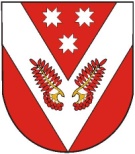 РОССИЙ ФЕДЕРАЦИЙМАРИЙ ЭЛ РЕСПУБЛИКЫСЕСОВЕТСКИЙ МУНИЦИПАЛ РАЙОНЫН УШНУР ЯЛ КУНДЕМАДМИНИСТРАЦИЙЖЕРОССИЙ ФЕДЕРАЦИЙМАРИЙ ЭЛ РЕСПУБЛИКЫСЕСОВЕТСКИЙ МУНИЦИПАЛ РАЙОНЫН УШНУР ЯЛ КУНДЕМАДМИНИСТРАЦИЙЖЕРОССИЙСКАЯ ФЕДЕРАЦИЯРЕСПУБЛИКА МАРИЙ ЭЛСОВЕТСКИЙ МУНИЦИПАЛЬНЫЙ РАЙОН ВЕРХ-УШНУРСКАЯСЕЛЬСКАЯ АДМИНИСТРАЦИЯРОССИЙСКАЯ ФЕДЕРАЦИЯРЕСПУБЛИКА МАРИЙ ЭЛСОВЕТСКИЙ МУНИЦИПАЛЬНЫЙ РАЙОН ВЕРХ-УШНУРСКАЯСЕЛЬСКАЯ АДМИНИСТРАЦИЯПУНЧАЛПУНЧАЛПОСТАНОВЛЕНИЕПОСТАНОВЛЕНИЕ